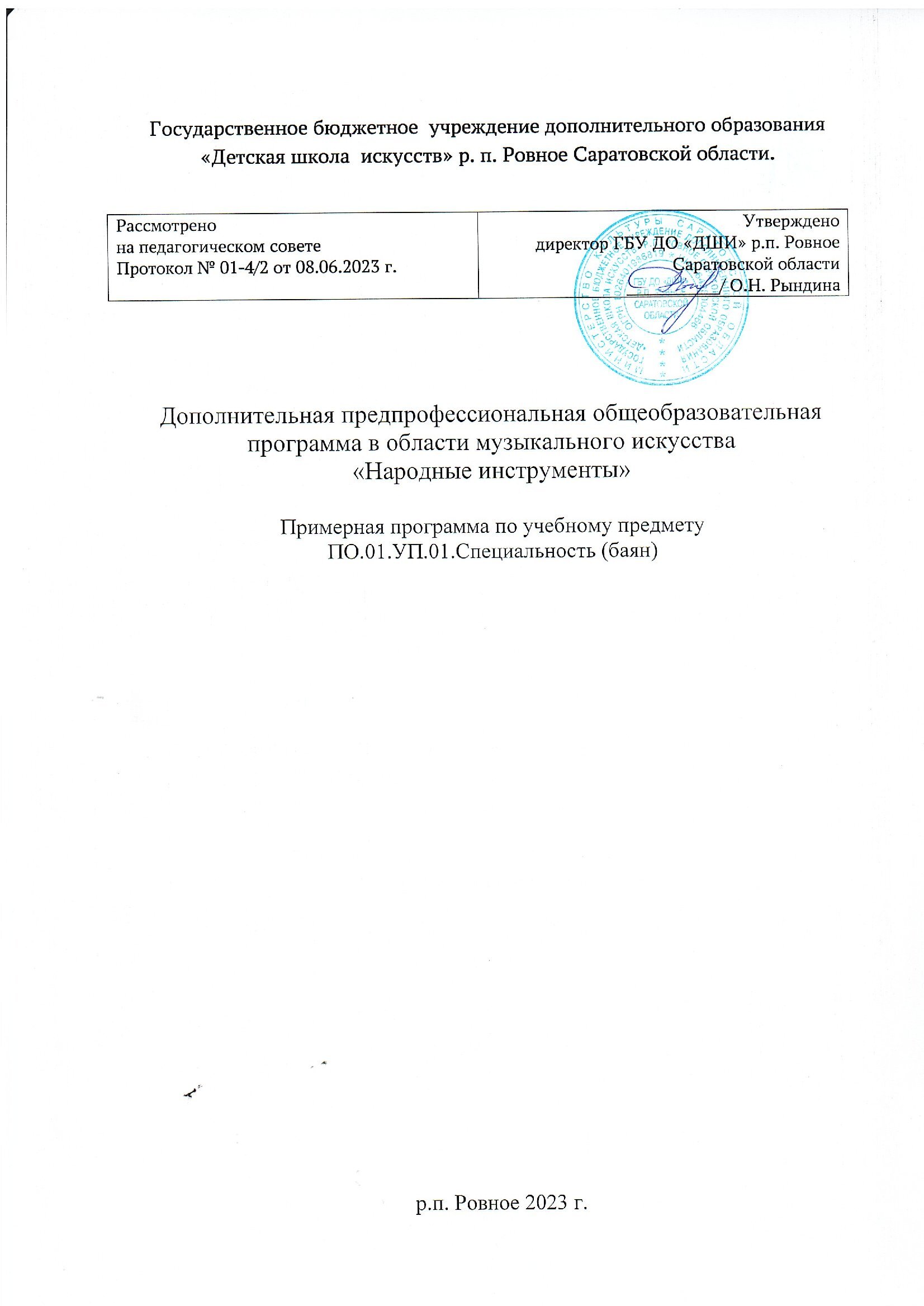 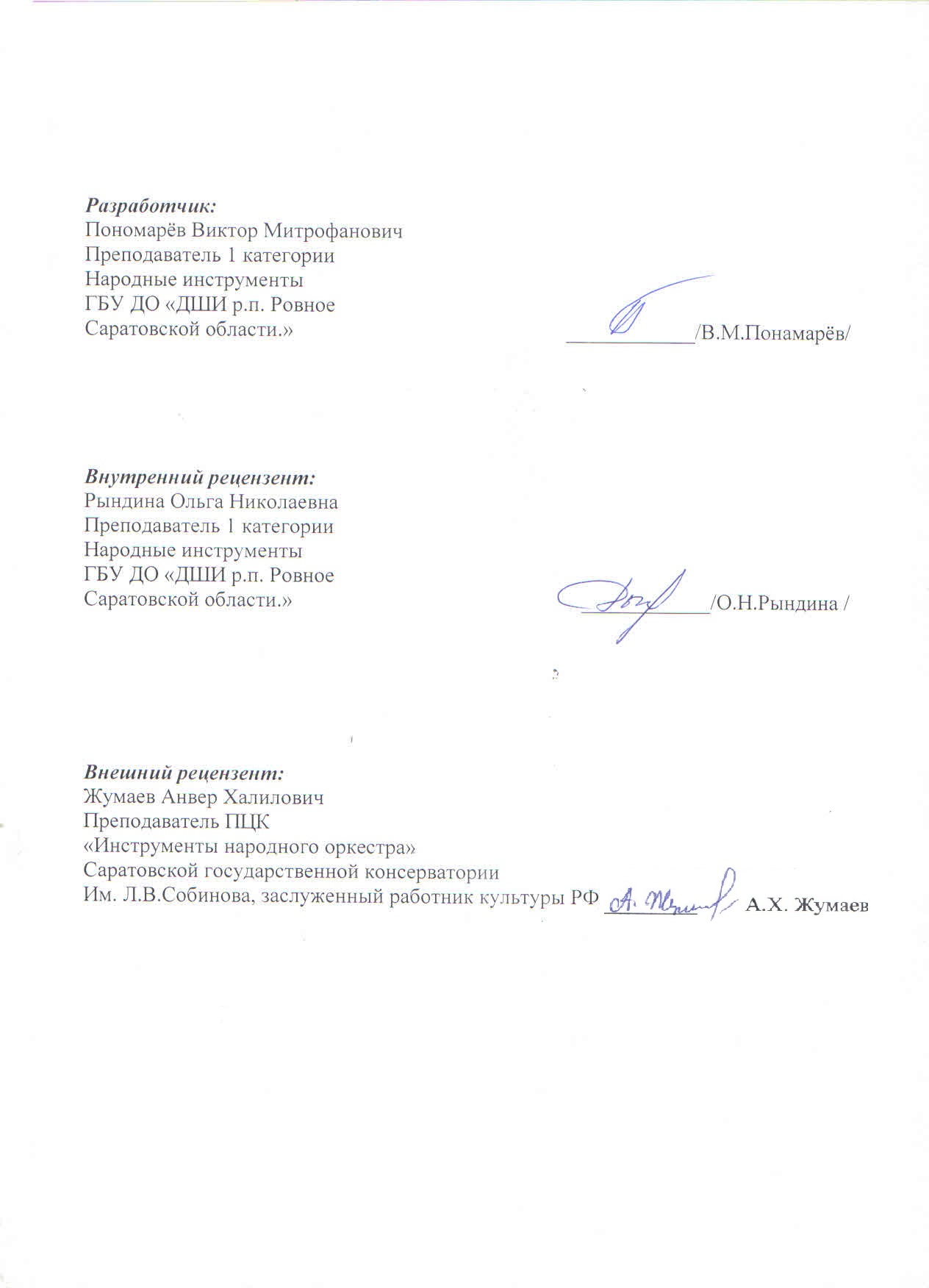 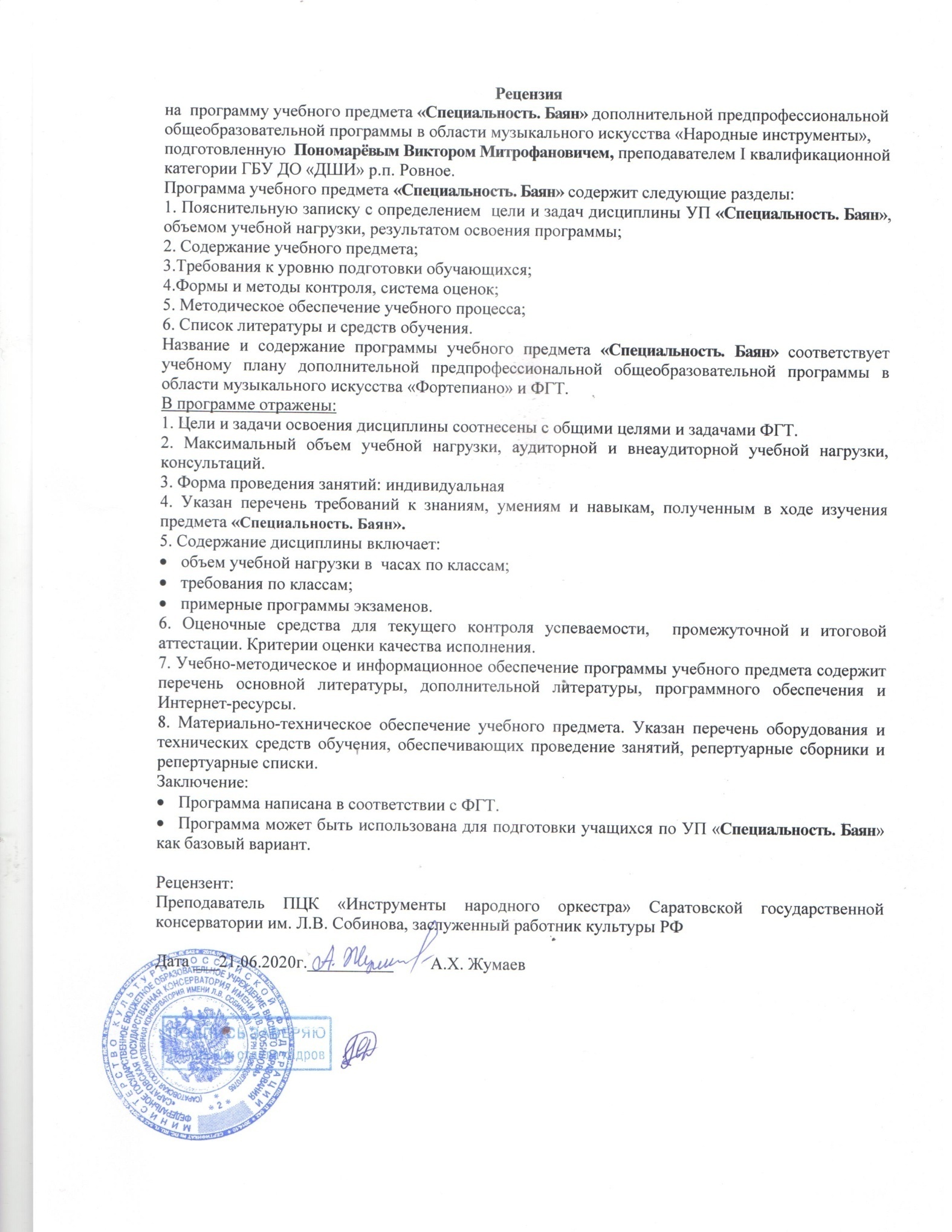 Структура программы учебного предметаI.	Пояснительная запискаХарактеристика учебного предмета, его место и роль в образовательном процессе;Срок реализации учебного предмета;	Объем учебного времени, предусмотренный учебным планом образовательного учреждения на реализацию учебного предмета;Форма проведения учебных аудиторных занятий;Цели и задачи учебного предмета;Обоснование структуры программы учебного предмета;Методы обучения;Описание материально-технических условий реализации учебного предмета;II.	Содержание учебного предметаСведения о затратах учебного времени;Годовые требования по классам;III.	Требования к уровню подготовки обучающихсяIV.	Формы и методы контроля, система оценокАттестация: цели, виды, форма, содержание;Критерии оценки;V.	Методическое обеспечение учебного процессаМетодические рекомендации педагогическим работникам;Методические рекомендации по организации самостоятельной работы;VI.	Списки рекомендуемой нотной и методической литературыСписок нотной литературы;Список учебно-методической литературы Пояснительная записка1.	Характеристика учебного предмета, его место и роль в
образовательном процессеПрограмма учебного предмета «Специальность» по виду инструмента «баян», далее - «Специальность (баян)», разработана на основе и с учетом федеральных государственных требований к дополнительной предпрофессиональной общеобразовательной программе в области музыкального искусства «Народные инструменты».Учебный предмет «Специальность (баян)» направлен на приобретение детьми знаний, умений и навыков игры на баяне, получение ими художественного образования, а также на эстетическое воспитание и духовно-нравственное развитие ученика.Обучение детей в области музыкального искусства ставит перед педагогом ряд задач как учебных, так и воспитательных. Решения основных вопросов в этой сфере образования направлены на раскрытие и развитие индивидуальных способностей учащихся, а для наиболее одаренных из них - на их дальнейшую профессиональную деятельность.Учебный план по дополнительной предпрофессиональной общеобразовательной программе в области искусства «Народные инструменты (баян)» направлен на приобретение обучающимися музыкально-исполнительских знаний, умений, навыков.2.	Срок реализации учебного предмета «Специальность (баян)» для детей, поступивших в образовательное учреждение в первый класс в возрасте:с шести лет шести месяцев до девяти лет, составляет 8 лет;с десяти до двенадцати лет, составляет 5 лет.Для детей, не закончивших освоение образовательной программы основного общего образования или среднего (полного) общего образования и планирующих поступление в образовательные учреждения, реализующие основные профессиональные образовательные программы в области музыкального искусства, срок освоения может быть увеличен на один год.3.   Объем учебного   времени,   предусмотренный  учебным  планом образовательного    учреждения    на    реализацию    учебного    предмета«Специальность (баян)»:4.	Форма проведения учебных аудиторных занятий: индивидуальная,
рекомендуемая продолжительность урока - 45 минут.Индивидуальная форма позволяет преподавателю лучше узнать ученика, его музыкальные возможности, способности, эмоционально-психологические особенности.Цели и задачи учебного предмета «Специальность(баян)»
Цели:развитие музыкально-творческих способностей учащегося на основе приобретенных им знаний, умений и навыков, позволяющих воспринимать, осваивать и исполнять на баяне произведения различных жанров и форм в соответствии с ФГТ;определение наиболее одаренных детей и их дальнейшая подготовка к продолжению обучения в средних профессиональных музыкальных учебных заведениях.Задачи:выявление творческих способностей ученика в области музыкального искусства и их развитие в области исполнительства на баяне до уровня подготовки, достаточного для творческого самовыражения и самореализации;овладение знаниями, умениями и навыками игры на баяне, позволяющими выпускнику приобретать собственный опыт музыкальной практики;приобретение обучающимися опыта творческой деятельности;формирование навыков сольной исполнительской практики и коллективной творческой деятельности, их практическое применение;достижение уровня образованности, позволяющего выпускнику самостоятельно ориентироваться в мировой музыкальной культуре;формирование у лучших выпускников осознанной мотивации к продолжению профессионального обучения и подготовки их к вступительным экзаменам в профессиональное образовательное учреждение.6. Обоснование структуры программы учебного предмета «Специальность (баян)».Программа содержит необходимые для организации занятий параметры:сведения о затратах учебного времени, предусмотренного на освоение учебного предмета;распределение учебного материала по годам обучения;описание дидактических единиц учебного предмета;требования к уровню подготовки учеников;формы и методы контроля, система оценок;методическое обеспечение учебного процесса.В соответствие с данными направлениями строится основной раздел программы «Содержание учебного предмета».7. Методы обученияДля достижения поставленной цели и реализации задач предмета используются следующие методы обучения:словесный (рассказ, беседа, объяснение);метод упражнений и повторений (выработка игровых навыков ученика, работа над художественно-образной сферой произведения);метод  показа   (показ   педагогом  игровых   движений,   исполнение педагогом пьес с использованием многообразных вариантов показа);объяснительно-иллюстративный (педагог играет произведение ученика и попутно объясняет);репродуктивный метод (повторение учеником игровых приемов по образцу учителя);метод проблемного изложения (педагог ставит и сам решает проблему, показывая при этом ученику разные пути и варианты решения);частично-поисковый (ученик участвует в поисках решения поставленной задачи).Выбор методов зависит от возраста и индивидуальных особенностей учащегося.8. Описание материально-технических условий реализации учебного предмета.Материально-техническая база школы соответствует санитарным и противопожарным нормам, нормам охраны труда.Учебные аудитории для занятий по учебному предмету "Специальность" оснащены народными инструментами – баянами. В школе созданы условия для содержания, своевременного обслуживания и ремонта музыкальных инструментов.На уроке  «Специальность» используются наглядные пособия: репродукции изобразительного искусства, портреты композиторов; альбомы, книги, энциклопедии по музыкальному искусству. А также технические средства обучения: музыкальный центр, медиа проектор, аудио и видео материалы, презентации.Содержание учебного предмета1. Сведения о затратах учебного времени, предусмотренного на освоение учебного предмета «Специальность (баян)», на максимальную, самостоятельную нагрузку обучающихся и аудиторные занятия:Срок обучения 8(9) летСрок обучения 5(6) летУчебный материал распределяется по годам обучения - классам. Каждый класс имеет свои дидактические задачи и объем времени, данное время направлено на освоения учебного материала.Виды внеаудиторной работы:самостоятельные занятия по подготовке учебной программы;подготовка к контрольным урокам, зачетам и экзаменам;подготовка к концертным, конкурсным выступлениям;посещение учреждений культуры (филармоний, театров, концертных залов, музеев и др.),-	участие обучающихся в творческих мероприятиях и культурно-просветительской деятельности образовательного учреждения и др.Годовые требования по классамСрок обучения –8(9) лет-Первый класс       (2часа в неделю)1полугодиеЗначение  донотного  периода в работе с начинающими, опора на слуховые представления. Активное слушание музыки (игра педагога, домашнее прослушивание музыки по желанию ученика) с последующим эмоциональным откликом ученика (в виде рисунка, рассказа).Упражнения без инструмента, направленные на освоение движений, используемых в дальнейшем на аккордеоне.Знакомство с инструментом. Основы и особенности при посадке, постановке игрового аппарата. Принципы звукоизвлечения. Постановка правой руки. Постановка левой руки. Игра упражнений, песенок-прибауток на отдельно взятой ноте.Знакомство с элементами музыкальной грамоты. Освоение музыкального ритма в виде простых ритмических упражнений, связанных с иллюстрацией на инструменте ритма слов. Подбор по слуху небольших попевок, народных мелодий, знакомых песен.Воспитание в ученике элементарных правил сценической этики, навыков мобильности, собранности при публичных выступлениях. В течение 1 полугодия обучения ученик должен пройти: 8-12  детских попевок;4-6 небольших пьес различного характера.2 полугодие Продолжение освоения нотной грамоты. Игра по нотам. Развитие первоначальных навыков игры на инструменте. Знакомство с основой динамики - форте, пиано.Чтение нот с листа. Упражнения на развитие координации.В течение 2-го полугодия обучения ученик должен пройти:2 этюда; 8-10 песен и пьес различного характера, включая переложения зарубежных и отечественных композиторов.Чтение нот с листа. Подбор по слуху. Игра в ансамбле с педагогом. В течение учебного года ученик должен исполнить:Декабрь - зачет (2-3 разнохарактерные пьесы).Май     -     экзамен     (зачет)     (3разнохарактерные пьесы).Примерные программы академических концертовI.Калинников В. Тень-тень (35)Русская народная песня «Вставала ранешенько» (11) Скворцов С. Этюд №6 (11)II.Аренский А. Журавель (1)Русская народная песня «Как под яблонькой» (38) Шитте Л. Этюд фа мажор (104)Второй класс (2 часа в неделю)Работа над дальнейшей стабилизацией посадки и постановки исполнительского аппарата, координацией рук. Освоение технологии исполнения основных штрихов (стаккато, легато, нон легато). Освоение более сложных ритмических рисунков. Контроль над свободой исполнительского аппарата.Применение динамики как средства музыкальной выразительности для создания яркого художественного образа. Контроль над свободой игровых движений. Слуховой контроль над качеством звука. Знакомство с основными музыкальными терминами.Игра хроматических, динамических, ритмических упражнений, охватывающих освоенный учеником диапазон инструмента.В течение 2 года обучения ученик должен пройти:1-2 этюдов;10-12 пьес различных по характеру, стилю, жанру. Чтение нот с листа. Подбор по слуху.Начиная со 2 класса вводится зачет по технике(2 раза в год) За учебный год учащийся должен исполнить:Октябрь - технический зачет (1 гамма,  этюд на различные виды техники). Декабрь - зачет (2 разнохарактерных пьесы).Март - технический зачет (одна гамма, один этюд).Май     -     экзамен     (зачет)     (3 разнохарактерных произведения).Примерные программы академических концертовI.Шилова О. Веселое путешествие (11)Русская народная песня «Со вьюном я хожу» (1,63) Шитте Л. Этюд № 20 соль мажор (104)II.Акимов Ю. Обработка русской народной песни «Заплетися, плетень» (1)
Бонаков В. Маленькая полька (22)Черни К. Этюд № 94 до мажор (63)Третий класс (2 часа в неделю)Вся работа педагога: объяснения, показ отдельных деталей и иллюстрирование пьес, критерии оценок, контроль над самостоятельной работой - приобретает качественно иной характер и должна быть более критично направлена на достижение учеником свободной и осмысленной игры.Закрепление освоенных терминов, изучение новых терминов.Эпизодическое знакомство с принципами исполнения двойных нот.Развитие в ученике творческой инициативы. Более активное привлечение ученика во все этапы обучения (обозначение аппликатуры, динамики, поиск приема, штриха, создание художественного образа).Исполнение этюдов и пьес с более сложными ритмическими рисунками .В течение 3 года обучения ученик должен пройти:2- 3 этюда до трех знаков при ключе, на различные виды техники;10-12 пьес различного характера, включая переложения зарубежных и отечественных композиторов.Чтение нот с листа. Подбор по слуху. За учебный год учащийся должен исполнить:Октябрь - технический зачет (1 гамма,  этюд на различные виды техники). Декабрь - зачет (2 разнохарактерных пьесы).Март - технический зачет (одна гамма, один этюд).Май     -     экзамен     (зачет)     (3 разнохарактерных произведения).Примерные программы академических концертов I.Щуровский Ю. Песня (36) Шуберт Ф. Немецкий танец (11) Вольфарт Г. Этюд № 5 до мажор (26)II.Моцарт В. Вальс (27) Шевченко С. Канон (27) Салин А. Этюд фа мажор (2)Четвертый класс (2 часа в неделю)Дальнейшее последовательное совершенствование освоенных ранее приемов игры, штрихов. Более тщательная работа над игровыми движениями обеих рук в отдельности и их координацией. Работа, направленная на развитие мелкой техники. Усовершенствование приема «тремоло», а также перехода от тремоло к удару и наоборот. Освоение двойных нот в исполнении «тремоло». Работа над техникой перехода из позиции в позицию. Работа над развитием музыкально-образного мышления, творческого художественного воображения.В программе основное внимание уделяется работе над крупной формой.В пьесах-миниатюрах необходимо добиваться конкретики штриха, соответствующего ему приема, яркой, широкой по диапазону динамики, четкой артикуляции.Контроль педагогом самостоятельной работы ученика: поэтапность работы над произведением, умение вычленить технический эпизод, трансформировать его в упражнение и довести до качественного исполнения и  т.д.Упражнения на разные виды техники.В течение 4 года обучения ученик должен пройти:хроматические упражнения, упражнения различных авторов;двухоктавные гаммы: в первом полугодии мажорные, во втором -минорные (натуральный вид) - тонические трезвучия в них;2-3 этюда до трех знаков при ключе на различные виды техники;10-12 пьес различного характера, включая переложения зарубежных и отечественных композиторов.Чтение нот с листа. Подбор по слуху.За учебный год учащийся должен исполнить:Октябрь - технический зачет (1 гамма, 1 этюд на различные виды техники). Декабрь - зачет (2 разнохарактерных произведения).Март - технический зачет (одна гамма, один этюд).Май - экзамен (зачет) (3 разнохарактерных произведения, включая произведение крупной формы).Примерные программы академических концертовI.Шишаков Ю. Полифоническая пьеса (63)
Лак Т. Сонатина до мажор (86)
Самойлов Д. Этюд (12)II.Гендель Г. Сарабанда (28)
Горлов Н. Сонатина (86)
Беренс Г. Этюд фа мажор (93)Пятый класс (2 часа в неделю)Развитие и совершенствование всех ранее освоенных музыкально-исполнительских навыков игры на инструменте. Более тщательная работа над качеством звукоизвлечения, формирование объективной самооценки учащимся собственной игры, основанной на слуховом самоконтроле.Особое внимание преподавателя должно быть направлено на составление программ с учетом ясной дифференциации репертуара на произведения инструктивные, хрестоматийно-академические, концертные, конкурсные и другие.Освоение мелизмов: форшлаг (одинарный, двойной), мордент, трель. Освоение аккордовой техники.В течение 5 года обучения ученик должен пройти:упражнения, наиболее необходимые для дальнейшего совершенствованияигры;при повторении ранее освоенных гамм по программе 4 класса особое место необходимо уделить игре минорных гамм гармонического и мелодического видов, а также освоению в них более сложных приемов: чередование штрихов nonlegato, legato, staccato, триоли, чередование длительностей (восьмые-шестнадцатые); особое внимание направить на динамическое развитие;2 этюда до четырех знаков при ключе на различные виды техники; 8-10 пьес различного характера, включая переложения зарубежных и отечественных композиторов.Чтение нот с листа. Подбор по слуху.За учебный год учащийся должен исполнить:Октябрь - технический зачет (1 гамма, 2 этюда на разные виды техники/один этюд может быть заменен виртуозной пьесой).Декабрь - зачет (2 разнохарактерных произведения).Март - технический зачет (одна гамма, один этюд).Май - экзамен (зачет) (3 разнохарактерных произведения, включая произведение крупной формы).Примерные программы академических концертовI.Медынь Я. Сонатина до мажор, ч. 3 (32)Сурков А. Обработка русской народной песни «Как у наших у ворот» (93)        Коняев С. Этюд ре-бемоль мажор (102)II.Кулау Ф. Вариации соль мажор (1)
Шостакович Д. Лирический вальс (76)
Бонаков В. Этюд № 40 (22)Примерные экзаменационные программы для выпускников школы(пятилетний срок обучения)I. Шишаков Ю. Прелюдия и фуга № 1 до мажор (98) Болдырев И. Сонатина (1)Верстовский А. Хор девушек из оперы «Аскольдова могила» (60) Раков Н. Татарский наигрыш (обработка) (79) Черни К. Этюд до мажор (58)II. Майкапар С. Прелюдия и фугетта (1) Бах Ф.Э. Соната ре минор, ч. 3 (72) Раков Н. «Рожь колосится» (78)Лондонов П. Обработка русской народной песни «Приходите, гости, к нам» (54) Самойлов Д. Этюд-скерцо (12)Шестой класс (2 часа в неделю)Совершенствование всех ранее изученных приемов в более сложном по техническому и художественному содержанию варианте. При необходимости работа над новыми приемами и штрихами. Развитие аппликатурной грамотности. Умение самостоятельно разбираться в основных элементах фразировки (мотив, фраза, предложение, часть)В течение 6 года обучения ученик должен пройти:упражнения, наиболее необходимые для дальнейшего совершенствования игровых умений;двухоктавные гаммы,повторение гамм за 5 класс, игра в них арпеджио- длинных, коротких;4 этюда на различные виды техники;8-10 пьес различного характера, включая переложения зарубежных и отечественных композиторов.Чтение нот с листа. Подбор по слуху.За учебный год учащийся должен исполнить:Октябрь - технический зачет (1 гамма, показ    самостоятельно    выученной пьесы).Декабрь - зачет (2 разнохарактерных произведения).Март - технический зачет (одна гамма, один этюд, чтение нот с листа, подбор по слуху).Май - экзамен (зачет) (3 разнохарактерных произведения, включая произведение крупной формы, виртуозное произведение).Примерные программы академических концертов и экзамена:I.Чимароза  Д. Соната соль минор (87) На ЮнКин А. Обработка р.н.п. «Вдоль да по речке» (13) Самойлов Д. Этюд ми минор (13) II.Глазунов А. Сонатина ля минор (84) Хренников Т. Грустный вальс (33) На Юн Кин А. Этюд-чакона (13)Примерный репертуарный список экзамена:Бах И.  «Хорал»Ниссен И. «Качели»Цыганская пляска обр. Е. БубенцовойМирек Е. «Вальс-этюд»Розас И. «Над волнами»Абрэу Ц.  «Тико-тико»Седьмой класс (2, 5 часа в неделю)Совершенствование всех ранее освоенных учеником музыкально-исполнительских навыков игры на инструменте должно проходить в тесной связи с развитием его общего культурного уровня, его стремлением к творческой самостоятельности, активности. В связи с решением данных задач необходимо включить в программу одну самостоятельно выученную пьесу средней степени сложности.Разнообразная по стилям, жанрам учебная программа должна включать все ранее освоенные приемы игры, штрихи, их комбинированные варианты.Самостоятельная работа над произведением.В течение 7 года обучения ученик должен пройти:упражнения, наиболее необходимые для дальнейшего совершенствования игровых умений;игра гамм должна иметь четкую, последовательную схему по принципу «от простого к сложному», направлена на стабилизацию всех ранее освоенных штрихов и приемов;4 этюда на различные виды техники; требования к исполнению этюдов приближаются к требованиям исполнения художественного произведения;6-8 пьес разного характера, включая переложения зарубежных и отечественных композиторов.Чтение нот с листа. Подбор по слуху.За учебный год учащийся должен исполнить:Октябрь - технический зачет (1 гамма, показ    самостоятельно    выученнойпьесы, значительно легче усвоенного предыдущего материала).Декабрь - зачет (2 разнохарактерных произведения).Март - технический зачет (одна гамма, один этюд, чтение нот с листа, подбор по слуху).Май - экзамен (зачет) (3 разнохарактерных произведения, включая произведение крупной формы, виртуозное произведение, произведение напевного характера).Примерные программы зачетов:I.Бax И. С. Двухголосная инвенция до мажор (32)Шишаков Ю. Сонатина № 2 (1) Чайковский П. Песня жаворонка (55)Онегин А. Обр. р.н.п. «Лесорубы раным-рано встать должны» (63)Канаев Н. Этюд ля минор (58)II.Лондонов П. Фуга ре минор (53)Моцарт В. Сонатина до мажор (56, 86) Рубинштейн А. «Ноченька». Хор из оперы «Демон» (60) Шалаев А. Обработка р.н.п. «Вдоль по Питерской» (1) Сларт А. Этюд до мажор (99)Восьмой класс (2,5 часа в неделю)Продолжение совершенствования всех ранее освоенных    учеником музыкально-исполнительских навыков игры на инструменте. Подготовка к выпускному экзамену.В течение 8 года обучения ученик должен продемонстрировать:умение сыграть любую (минорную, мажорную)гамму всеми ранее освоенными штрихами, приемами, динамикой и т.д. вмаксимально быстром темпе;исполнение 3-х этюдов, один из которых может быть заменен виртуознойпьесой solo.За учебный год учащийся должен исполнить:Октябрь   -   технический   зачет   (1 гамма,1 этюд или виртуозная пьеса). Декабрь     -     дифференцированное прослушивание    части    программы выпускного экзамена (2 произведения, обязательный показ произведения крупной формы и произведения на выбор из программы выпускного экзамена).Март - прослушивание перед комиссией оставшихся двух произведений из выпускной программы, не сыгранных в декабре.Май - выпускной экзамен (4 разнохарактерных произведения, включая произведение крупной формы, виртуозное произведение, оригинальноепроизведение.Примерный репертуарный список зачетов и экзамена:Пахельбель И. Прелюдия и фуга c – mollЛист-Булгаков  « Русский галоп»Бах И. «Жига»Пиццигони «Свет  и тени»Саранин В. « Тамбовская матаня»Полонский А. «Цветущий май»Штраус И.  Полька «Трик - трак»Переселенцев  В. «Этюд»Учащиеся, продолжающие обучение в 9 классе, сдают выпускной экзамен в 9 классе.Девятый класс (2, 5 часа в неделю)Подготовка профессионально ориентированных учащихся к поступлению в средние специальные учебные заведения. В связи с этим перед учеником по всем вопросом музыкального исполнительства ставятся повышенные требования:к работе над техникой в целом;к работе над произведением,к качеству самостоятельной работы;к уровню музыкального мышления.Выбранная для вступительных экзаменов программа обыгрывается на концерте класса, отдела, школы, конкурсах.С целью воспитания в ученике навыков культурно-просветительской деятельности рекомендуется участие учащихся в лекциях-концертах, тематических концертах в других учебных заведениях (детских садах, общеобразовательных учреждениях и т. д.)За учебный год учащийся должен исполнить:Октябрь - технический минимум в виде контрольного урока (1 гамма,1 этюд или виртуозная пьеса). Декабрь     -     зачет     (2 произведения). Обязателен показ произведения крупной формы.Март   -   академический   вечер   (3 произведения   из   программы    8-9 классов,        приготовленных        на выпускной экзамен). Май    -    выпускной    экзамен    (4 разнохарактерных произведения).Примерные экзаменационные программы:I.Шишаков Ю. Прелюдия и фуга № 20 ля минор (98)Шпиндлер Ф. Каприччиозо (55)Лядов А. Прелюдия (78)Шендерев Г. Обр. р.н.п.«Во лесочке комарочков много уродилось» (97)Самойлов Д. Этюд си минор (13)II.Дмитриев Г. Прелюдия и фуга (72)
Бортнянский Д. Соната фа мажор, ч. 1 (87)
Скрябин А. Прелюдия ми минор (78)Чайкин Н. Обработка укр. н. п. «В Харькове дождь идет» (96) Шендерев Г. Этюд си мажорIII.Бах И. С. Маленькая органная прелюдия и фуга ми минор (71)
Яшкевич И. Соната до мажор («В классическом стиле»), ч. I (58)
Чайковский П. "Март" ("Песня жаворонка") из цикла «Времена года» (78)
Накапкин В. Обработка р. н. п. «У зори-то, у зореньки» (78)
Горлов Н. Этюд фа мажор (99)Годовые требования по классамСрок обучения –5(6) летТребования по специальности для обучающихся на баяне сроком 5 лет те же, что и при 8-летнем обучении, но в несколько сжатой форме. Условно говоря, все темы изучаются в меньшем объеме часов.Репертуар должен во всех классах включать разнохарактерные произведения различных стилей, жанров, но он может быть немного легче (в зависимости от способностей ученика). Ученики, занимающиеся по пятилетней программе, должны принимать активное участие в концертной деятельности, участвовать в конкурсах. Задача педагога - выполнение учебной программы направить на максимальную реализацию творческого потенциала ученика, при необходимости подготовить его к поступлению в среднее специальное учебное заведение.Первый класс (2 часа в неделю)Введение. Освоение музыкальной грамоты (изучение нот, музыкальных терминов). Освоение и развитие первоначальных навыков игры на баяне: посадка, постановка игрового аппарата. Освоение основных приемов игры на баяне. Упражнения, направленные на развитие координации рук. Подбор по слуху. Чтение нот с листа.В течение 1 года обучения ученик должен пройти:10 - 15 песен-прибауток (в течение 1 полугодия);  освоение принципов игры левой руки на отдельно взятой ноте;упражнения, направленные на освоение различных ритмических группировок, на укрепление конкретного пальца, динамические упражнения; 4 этюда на разные ритмические, аппликатурные, тональные варианты;10-12 пьес различного характера.Чтение нот с листа. Игра в ансамбле с педагогом.Примерный репертуарный список зачета в конце первого полугодияРусская народная песня «Лиса»Детская песенка «Петя – булочник»Словенская народная песня « Маленькая Юлька»Русская народная песня «Как под горкой»Белорусская народная песня «Савка и Гришка»Русская народная песня «Светит месяц»Примерный репертуарный список переводного экзамена (зачета)Русская народная песня «Теремок»Русская народная песня «На улице дождик»Французская народная песня «Слышишь песню у ворот?»Белорусская народная песня «Перепёлочка»Русская народная песня «Ах ты, матушка»В течение учебного года ученик должен исполнить:Декабрь - зачет (2-3 разнохарактерные пьесы).Март - технический зачет (1 гамма, 1этюд).Май     -     экзамен     (зачет)     (3разнохарактерные пьесы).Второй класс (2 часа в неделю)В течение 2 года обучения ученик должен пройти: мажорные  гаммы в одну октаву.штрихи те же, что и в 1 классе с добавлением ритмических группировок (дуоль, триоль); 10-12 пьес различного характера, стиля, жанра. Чтение нот с листа. Подбор по слуху.Примерный репертуарный список зачета в конце первого полугодияРусская народная песня. «Ты пойди, моя коровушка, домой»Русская народная песня «Отдавали молоду»Украинская народная песня «Ой, ти дивчино заручённая»Русская народная песня «Ивушка»Примерный репертуарный список переводного экзамена (зачета)Русская народная песня «Ойполна, полна коробушка»Украинская народная песня «Бандура»Украинская народная песня «Дударик»Украинская народная песня «Белолица, круглолица»Украинская народная песня «Чернобровый королёк»В течение учебного года учащийся должен исполнить:Октябрь - технический зачет (1 гамма,1 этюд).Декабрь - зачет (2 разнохарактерные пьесы).Март - технический зачет (1 гамма, 1этюд).Май     -     экзамен     (зачет)     (3разнохарактерные пьесы).Третий класс (2 часа)Освоение двойных нот, аккордов, мелизмов. Мажорные  гаммы. Тонические трезвучия в них. Штрихи: пройденные во 2 классе, освоение смешанных штрихов, пунктир.Динамика: forte-piano, crescendo-diminuendo. Ритмические группировки: дуоль, триоль, квартоль. Освоение крупной формы. Упражнения различных авторов.4-6 этюдов на различные виды техники. 10-12 пьес различного характера, стиля, жанра.Чтение нот с листа. Подбор по слуху.Примерный репертуарный список зачета в конце первого полугодияУкраинская народная песня« Ой, не ходи Грицю»Русская народная песня «Вдоль да по речке»Русская народная песня «Разлилася Волга широко»Примерный репертуарный список переводного экзамена (зачета)Русская народная песня «Свет-Иван, он лужочком идёт» обр. Онегина А.Английская народная песня «Все спят» обр. Шахова Г.Русская народная песня «Как под яблонькой» обр. Иванова А.За учебный год учащийся должен исполнить:Октябрь - технический зачет (1 гамма, показ    самостоятельно    выученной пьесы).Декабрь - зачет (2 разнохарактерных произведения).Март - технический зачет (одна гамма, один этюд, чтение нот с листа, подбор по слуху).Май - экзамен (зачет) (3 разнохарактерных произведения, включая произведение крупной формы, виртуозное произведение).Четвертый класс (2,5 часа в неделю)Минорные (гармонический, мелодический виды)  гаммы, пройденные в 3 классе. Мажорные  гаммы. Длинные и короткие арпеджио, аккорды. Хроматические гаммы. Требования к исполнению гамм за 3класс.4-6 этюдов на различные виды техники. 10-12 пьес различного характера, стиля, жанра. Чтение нот с листа. Подбор по слуху.Примерный репертуарный список зачета в конце первого полугодияРусская народная песня «Поехал казак на чужбину» обр. В.БухвостоваБел.нар. песня «Сколько  в небе зорь» обр.В.МотоваШуберт Ф.  «Лендлер»Гайдн И. «Военный марш»Савельев Б.  «Неприятность эту мы переживём»Тирольский вальсПримерный репертуарный список переводного экзамена (зачета)Шахов Г.«Мазурка»Бетховен  Л. «Экоссез»Моцарт Л. «Менуэт»ШтейбельтЛ. «Адажио»Савельев  Б.  «Настоящий друг»За учебный год учащийся должен исполнить:Октябрь - технический зачет (1 гамма, показ    самостоятельно    выученнойпьесы, значительно легче усвоенного предыдущего материала).Декабрь - зачет (2 разнохарактерных произведения).Март - технический зачет (одна гамма, один этюд, чтение нот с листа, подбор по слуху).Май - экзамен (зачет) (3 разнохарактерных произведения, включая произведение крупной формы, виртуозное произведение, произведение напевного характера).Пятый класс (2,5 часа в неделю)Главная задача, стоящая перед учащимися пятого класса, - предоставить выпускную программу в максимально готовом, качественном виде. Перед выпускным экзаменом учащийся обыгрывает свою программу на зачетах, классных вечерах, концертах.Закрепление ранее освоенных приемов, штрихов. Освоение исполнения смешанных штрихов. Переход от крупных длительностей к шестнадцатым - и наоборот; смена аккордовой техники на мелкую - и наоборот, а также другие варианты смены полярно противоположных приемов, ритмических, штриховых элементов. Включение в программу упражнений и этюдов на освоение вышеизложенных поставленных задач.Игра мажорных и минорных  гамм, тонических трезвучий в них различными штрихами. Хроматические гаммы. Ритмические группировки: дуоль, триоль, квартоль, квинтоль, секстоль. Освоение  гамм в терцию. 4 этюда на различные виды техники.8-10 произведений различного характера, стиля, жанра.За учебный год учащийся должен исполнить:Октябрь   -   технический   зачет   (1 гамма,1 этюд или виртуозная пьеса). Декабрь     -     дифференцированное прослушивание    части    программы выпускного экзамена (2 произведения, обязательный показ произведения крупной формы и произведения на выбор из программы выпускного экзамена).Март - прослушивание перед комиссией оставшихся двух произведений из выпускной программы, не сыгранных в декабре.Май - выпускной экзамен (4 разнохарактерных произведения, включая произведение крупной формы, виртуозное произведение, оригинальноепроизведение).Примерный репертуарный список итоговой аттестации (выпускного экзамена)Бах И.  инвенция d-mollДербенко Е. Сонатина  в классическом стилеШишинВ. «В зоопарке»Дербенко Е. сюита «Контрасты»Свиридов Г.«Романс»Бондарев  В. «Концертная кадриль»Жиро «Под небом Парижа»Учащиеся, продолжающие обучение в 6 классе, сдают выпускной экзамен в 6 классе.Шестой класс (2,5 часа в неделю)В шестом классе обучаются учащиеся, которые целенаправленно готовятся к поступлению в профессиональное образовательное учреждение. В связи с этим, педагогу рекомендуется составлять годовой репертуар года с учетом программных требований профессионального образовательного учреждения. Участие в классных вечерах, концертах отдела, школы, конкурсах принесут значительную пользу, придав уверенности в игре.За учебный год учащийся должен исполнить:Октябрь - технический минимум в виде контрольного урока (1 гамма,1 этюд или виртуозная пьеса). Декабрь - зачет (2 произведения).В декабре обязателен показ произведения крупной формы.Март   -   академический   вечер   (3 произведения   из   программы    8-9 классов,        приготовленных        на выпускной экзамен). Май    -    выпускной    экзамен    (4 разнохарактерных произведения).Примерный репертуарный списокЛист-Булгаков» Русский галоп»Бах И. «Жига»ДикусаровВ. «Кадриль»Мусоргский М. «Слеза»Векслер Б.«Испанский танец»Шалаев А.«Этюд-скерцо»III. Требования к уровню подготовки  учащихся.Данная программа отражает разнообразие репертуара, его академическую направленность, а также демонстрирует возможность индивидуального подхода к каждому ученику. Содержание программы направлено на обеспечение художественно-эстетического развития учащегося и приобретения им художественно-исполнительских знаний, умений и навыков.Таким образом, ученик к концу прохождения курса программы обучения должен:знать основные исторические сведения об инструменте;знать конструктивные особенности инструмента;знать элементарные правила по уходу за инструментом и уметь их применять при необходимости;знать основы музыкальной грамоты;знать систему игровых навыков и уметь применять ее самостоятельно;знать основные средства музыкальной выразительности (тембр, динамика, штрих, темп и т. д.);знать основные жанры музыки (инструментальный, вокальный, симфонический и т. д.);знать технические и художественно-эстетические особенности, характерные для сольного исполнительства на аккордеоне;знать функциональные особенности строения частей тела и уметь рационально использовать их в работе игрового аппарата;уметь самостоятельно определять технические трудности несложного музыкального произведения и находить способы и методы в работе над ними;уметь самостоятельно среди нескольких вариантов аппликатуры выбрать наиболее удобную и рациональную;уметь самостоятельно, осознанно работать над несложными произведениями, опираясь на знания законов формообразования, а также на освоенную в классе под руководством педагога методику поэтапной работы над художественным произведением;уметь творчески подходить к созданию художественного образа, используя при этом все теоретические знания и предыдущий практический опыт в освоении штрихов, приемов и других музыкальных средств выразительности;уметь на базе приобретенных специальных знаний давать грамотную адекватную оценку многообразным музыкальным событиям;иметь навык игры по нотам;иметь навык чтения с листа несложных произведений, необходимый для ансамблевого и оркестрового музицирования;приобрести навык транспонирования и подбора по слуху, так необходимых в дальнейшем будущему оркестровому музыканту;• приобрести навык публичных выступлений, как в качестве солиста, так и в различных ансамблях и оркестрах.Реализация программы обеспечивает:наличие у обучающегося интереса к музыкальному искусству, самостоятельному музыкальному исполнительству;комплексное совершенствование игровой техники баяниста, которая включает в себя тембровое слушание, вопросы динамики, артикуляции, интонирования, а также организацию работы игрового аппарата, развитие крупной и мелкой техники;сформированный комплекс исполнительских знаний, умений и навыков, позволяющий использовать многообразные возможности баяна для достижения наиболее убедительной интерпретации авторского текста;знание художественно-исполнительских возможностей баяна;знание музыкальной терминологии;знание репертуара для баяна, включающего произведения разных стилей и жанров, произведения крупной формы (концерты, сонаты, сюиты, циклы) в соответствии с программными требованиями; в старших, ориентированных на профессиональное обучение классах, умение самостоятельно выбрать для себя программу;наличие навыка по чтению с листа музыкальных произведений;умение транспонировать и подбирать по слуху;навыки по воспитанию слухового контроля, умению управлять процессом исполнения музыкального произведения;навыки по использованию музыкально-исполнительских средств выразительности, выполнению анализа исполняемых произведений, владению различными видами техники исполнительства, использованию художественно оправданных технических приемов;наличие творческой инициативы, сформированных представлений о методике разучивания музыкальных произведений и приемах работы над исполнительскими трудностями;наличие навыков репетиционно - концертной работы в качестве солиста.IV.    Формы и методы контроля, система оценок1. Аттестация: цели, виды, форма, содержаниеКаждый из видов контроля успеваемости учащихся имеет свои цели, задачи и формы.Оценки качества знаний по «Специальности (баян)» охватывают все виды контроля:текущий контроль успеваемости;промежуточная аттестация учащихся;-	итоговая аттестация учащихся.Цель промежуточной аттестации -    определение уровня подготовки учащегося на определенном этапе обучения по конкретно пройденному материалу.Контрольные уроки направлены на выявление знаний, умений и навыков учащихся в классе по специальности. Они не требуют публичного исполнения и концертной готовности. Это своего рода проверка навыков самостоятельной работы учащегося, проверка технического роста, проверка степени овладения навыками музицирования (чтение с листа, подбор по слуху, транспонирование), проверка степени готовности учащихся выпускных классов к итоговой аттестации. Контрольные прослушивания проводятся в классе в присутствии комиссии, включая в себя элементы беседы с учащимся, и предполагают обязательное обсуждение рекомендательного характера.Также преподаватель может сам назначать и проводить контрольные уроки в течение четверти в зависимости от индивидуальной успеваемости ученика, от готовности  изучаемой программы с целью повышения мотивации в ученике к учебному процессу.Контрольные уроки проводятся в счет аудиторного времени, предусмотренного на учебный предмет.Зачеты проводятся на завершающих полугодие учебных занятиях в счет аудиторного времени, предусмотренного на учебный предмет, и предполагают публичное исполнение технической или академической программы или ее части в присутствии комиссии. Зачеты дифференцированные, с обязательным методическим обсуждением, носящим рекомендательный характер. Зачеты проводятся в счет аудиторного времени, предусмотренного на учебный предмет.Академические концерты предполагают те же требования, что и зачеты, но они представляют собой публичное (на сцене) исполнение учебной программы или ее части в присутствии комиссии, родителей, учащихся и других слушателей. Для академического концерта преподаватель должен подготовить с учеником 2-3 произведения. Выступление ученика обязательно должно быть с оценкой.Переводные экзамены проводятся в конце каждого учебного года. Исполнение полной программы демонстрирует уровень освоения программы данного года обучения. Переводной экзамен проводится с применением дифференцированных систем оценок, завершаясь обязательным методическим обсуждением. Экзамены проводятся за пределами аудиторных учебных занятий. Учащийся, освоивший в полном объеме программу, переводится в следующий класс.Итоговая аттестация (экзамен) определяет уровень и качество освоения образовательной программы. Экзамен проводится в выпускных классах: 5 (6), 8 (9), в соответствии с действующими учебными планами. Итоговая аттестация проводится по утвержденному директором школы расписанию. 2. Критерии оценокДля аттестации обучающихся создаются фонды оценочных средств, включающие методы контроля, позволяющие оценить приобретенные знания, умения, навыки. По итогам исполнения выставляются оценки по пятибалльной шкале.Согласно ФГТ, данная система оценки качества исполнения является основной. В зависимости от сложившихся традиций ДШИ и с учетом целесообразности оценка качества исполнения может быть дополнена системой «+» и «-», что даст возможность более конкретно отметить выступление учащегося.Фонды оценочных средств призваны обеспечивать оценку качества приобретенных выпускниками знаний, умений и навыков, а также степень готовности учащихся выпускного класса к возможному продолжению профессионального образования в области музыкального искусства.При выведении итоговой (переводной) оценки учитываются следующие параметры:Оценка годовой работы учащегося.Оценки за академические концерты, зачеты или экзамены.Другие выступления учащегося в течение учебного года.При выведении оценки за выпускные экзамены должны быть учтены следующие параметры:Учащийся должен продемонстрировать достаточный технический уровень владения инструментом.Убедительно раскрытый художественный образ музыкального произведения.Понимание и отражение в исполнительской интерпретации стиля исполняемого произведения.При выпускных экзаменах оценка ставится по пятибалльной шкале («отлично», «хорошо», «удовлетворительно», «неудовлетворительно»).Оценки выставляются по окончании четвертей и полугодий учебного года. V.     Методическое обеспечение учебного процесса1.Методические рекомендации педагогическим работникам В  работе  с учащимся преподаватель  должен  следовать  основнымпринципам дидактики: последовательность, систематичность, доступность,наглядность в освоении материала.Процесс   обучения   должен   протекать   с   учетом   индивидуальных,психических особенностей ученика, его физических данных. Педагог долженнеустанно контролировать уровень развития музыкальных способностей своихучеников.Работа педагога по специальности будет более продуктивной в тесной связи с педагогами по другим предметам: музыкальная литература, слушание музыки, сольфеджио, музицирование. Итогом такого сотрудничества могут быть: открытые уроки, концерты классов для родителей, участие в концертах отделов, школы.В начале каждого полугодия преподаватель составляет для учащегося индивидуальный план, который утверждается заведующим отделом. В конце учебного года преподаватель представляет отчет о его выполнении с приложением краткой характеристики работы обучающегося. При составлении индивидуального плана следует учитывать индивидуально-личностные особенности и степень подготовки обучающегося. В репертуар необходимо включать произведения, доступные по степени технической и образной сложности, высокохудожественные по содержанию, разнообразные по стилю, жанру, форме и фактуре. Индивидуальные планы вновь поступивших учеников обучающихся должны быть составлены к концу сентября после детального ознакомления с особенностями, возможностями и уровнем подготовки ученика.Необходимым условием для успешного обучения на баяне является формирование у ученика уже на начальном этапе правильной посадки, постановки рук, целостного исполнительского аппарата.Развитию техники в узком смысле слова (беглости, четкости, ровности и т.д.) способствует систематическая работа над упражнениями, гаммами и этюдами. При освоении гамм, упражнений, этюдов и другого вспомогательного инструктивного материала рекомендуется применение различных вариантов - штриховых, динамических, ритмических и т.д. При работе над техникой необходимо давать четкие индивидуальные задания и регулярно проверять их выполнение.При выборе этюдов следует учитывать их художественную и техническую значимость. Изучение этюдов может принимать различные формы в зависимости от их содержания и учебных задач (ознакомление, чтение нот с листа, разучивание до уровня показа на техническом зачете).Работа над качеством звука, интонацией, разнообразными ритмическими вариантами, динамикой (средствами музыкальной выразительности) должна последовательно проводиться на протяжении всех лет обучения и быть предметом постоянного внимания педагога. В этой связи педагогу необходимо научить ученика слуховому контролю и контролю по распределению мышечного напряжения.Работа над музыкальным произведением должна проходить в тесной художественной и технической связи.Важной задачей предмета является развитие навыков самостоятельной работы над домашним заданием. В качестве проверки знаний ученика об основных этапах в работе над произведением можно порекомендовать ученику выучить самостоятельно произведение, которое по трудности должно быть легче произведений, изучаемых по основной программе.Большое значение в воспитании музыкального вкуса отводится изучаемому репертуару. Помимо обработок народных мелодий, органично звучащих народных инструментах и составляющих основу репертуара, необходимо включать в учебные программы переложения лучших образцов зарубежной и отечественной классики, произведений, написанных для других инструментов или для голоса. Рекомендуется исполнять переложения, в которых сохранен замысел автора и в то же время грамотно, полноценно использованы характерные особенности данного инструмента - баяна.В классе  баяна при работе над гаммами, этюдами и пьесами для достижения чистоты интонации и технической свободы необходимо искать, находить и использовать различные варианты аппликатуры.Вся творческая деятельность педагога-музыканта должна иметь научно обоснованный  характер  и  строиться  на  базе  имеющейся  методической литературы. Педагоги - баянисты, в связи с определенной проблемой в этой области, вынуждены обращаться к методикам и методическим исследованиям других специальностей (скрипка, фортепиано и др.).2. Методические рекомендации по организации самостоятельной работысамостоятельные     занятия     должны     быть     регулярными     и систематическими;периодичность занятий - каждый день;объем самостоятельных занятий в неделю - от 2 до 4 часов.Объем самостоятельной работы определяется с учетом минимальных затрат на подготовку домашнего задания, параллельного освоения детьми программы начального и основного общего образования, с опорой на сложившиеся в учебном заведении педагогические традиции и методическую целесообразность, а также индивидуальные способности ученика.Ученик должен быть физически здоров. Занятия при повышенной температуре опасны для здоровья и нецелесообразны, так как результат занятий всегда будет отрицательным.Индивидуальная домашняя работа может проходить в несколько приемов и должна строиться в соответствии с рекомендациями преподавателя по специальности.Необходимо помочь ученику организовать домашнюю работу, исходя из количества времени, отведенного на занятие. В самостоятельной работе должны присутствовать разные виды заданий: игра технических упражнений, гамм и этюдов (с этого задания полезно начинать занятие и тратить на это примерно треть времени); разбор новых произведений или чтение с листа более легких (на 2-3 класса ниже по трудности); выучивание наизусть нотного текста, необходимого на данном этапе работы; работа над звуком и конкретными деталями (следуя рекомендациям, данным преподавателем на уроке), доведение произведения до концертного вида; проигрывание программы целиком перед зачетом или концертом; повторение ранее пройденных произведений. Все рекомендации по домашней работе в индивидуальном порядке дает преподаватель и фиксирует их, в случае необходимости, в дневнике.VI.   Спискирекомендуемой нотной и методической литературы1.Список нотной литературыАкимов Ю. Школа игры на баяне. М„ 1981Акимов Ю., Гвоздев П. Прогрессивная Школа игры на баяне. Ч. 1. М., 1975Аксюк С. 24 пьесы-этюда для баяна. М., 1967Альбом начинающего баяниста. Вып. 18. Сост. А. Талакин. М., 1978Альбом начинающего баяниста. Вып. 19. Сост. С. Павин. М., 1979Альбом начинающего баяниста. Вып. 23. Сост. М. Панин. М., 1981Альбом начинающего баяниста. Вып. 25. М., 1981Альбом начинающего баяниста. Вып. 3. Сост. Ф. Бушуев, А. Талакин. М., 1970Бажилин Р. Самоучитель игры на баяне. Аккомпанемент песен. М., 2004Ю.Бардин Ю. Обучение игре на баяне по пятипальцевой аппликатуре.Начальный курс. М., 1978 Баян. 1-3 классы ДМШ. Сост. Д. Самойлов. М., 2003Баян. 3-5 классы ДМШ. Сост. Д. Самойлов. М., 2003 Баян. 5-7 классы ДМШ. Сост. Д. Самойлов. М.г 2003 Баян в музыкальной школе. Пьесы для 1 - 2 классов. Вып. 13. Сост. В.Алехин. М„ 1978 Баян в музыкальной школе. Вып. 3. Сост. С. Павин. М., 1970 Баян в музыкальной школе. Вып. 30. Сост. В. Грачев. М., 1978 Баян в музыкальной школе. Вып. 5.Сост. Ф. Бушуев. - М., 1970 Баян в музыкальной школе. Пьесы для 1-2 классов. Вып. 19. Сост. Ф. Бушуев.М., 1975Баян в музыкальной школе. Пьесы для 3-4 классов. Вып. 2. Сост. В. Алехин. М, 1969Баян в музыкальной школе. Пьесы для 3-4 классов. Вып. 29. Сост. В. Алехин. М., 1978Баян в музыкальной школе. Пьесы для 4-5 классов. Вып. 27. Сост. С. Павин. М„ 1977Бонаков В. Детская тетрадь для готово-выборного баяна. М., 1978Бонаков В. Избранные произведения для готово-выборного баяна. М., 1990Бухвостов В. Пьесы, обработки, ансамбли. Баян, аккордеон. М., 2003 Говорушко П. Начальный курс игры на готово-выборном баяне. П., 1980 Говорушко П. Школа игры на баяне. П., 1981Готово-выборный баян в музыкальной школе. Пьесы для 2-3 классов ДМШ.Выл. 1. Сост. В. Накапкин, В. Платонов. М., 1971 Готово-выборный баян в музыкальной школе. Пьесы для 2-3 классов. Вып. 3.Сост. В. Накапкин. М., 1973Готово-выборный баян в музыкальной школе. Вып. 5. Сост. А. Толмачев. М,1974Готово-выборный баян в музыкальной школе. Вып. 6. Пьесы для 1-2 классов. Сост. В. Накапкин. М, 1975Готово-выборный баян в музыкальной школе. Вып. 8. Сост. В. Накапкин. М.,1976Готово-выборный баян в музыкальной школе. Вып. 9. Сост. В. Платонов. М., 1976Готово-выборный баян в музыкальной школе. Вып. 10. Сост. В. Накапкин. М., 1977Готово-выборный баян в музыкальной школе. Вып. 11, Сост. В. Платонов. М., 1977Готово-выборный баян к музыкальной школе. Вып. 12. Сост. В. Накапкин. М., 1978Готово-выборный баян в музыкальной школе. Пьесы для 3-5 классов. Вып.13. Сост. В. Платонов. М., 1978 Готово-выборный баян в музыкальной школе. Пьесы для 3-4 классов. Вып. 14.Сост. В. Накапкин. М., 1979Готово-выборный баян в музыкальной школе. Вып. 15. Сост. В. Накапкин. М.,1979Готово-выборный баян в музыкальной школе. Вып. 16. Сост. В. Накапкин. М„ 1980Готово-выборный баян в музыкальной школе. Вып. 17. Сост. В. Платонов. М., 1980Готово-выборный баян в музыкальной школе. Вып. 21. Сост. В. Накапкин. М., 1982Готово-выборный баян в музыкальной школе. Вып. 23. Сост. А. Толмачев. М., 1982Готово-выборный баян в музыкальной школе. Вып. 29. Сост. В. Платонов. М., 1985Дербенко Е. Сюита в классическом стиле. М., 1996Доренский А. Музыка для детей. Педагогический репертуар баяниста. Вып. 2.Ростов-на-Дону, 1998 Доренский А. Виртуозные пьесы. Педагогический репертуар баяниста. Вып. 3.Ростов-на-Дону, 19983авальный В. Музыкальный калейдоскоп. Пьесы для баяна и аккордеона. М.,20043вонарев С. В мире сказок. Пьесы для баяна и аккордеона. М., 19683олотарев Вл. Шесть детских сюит. Концертные пьесы для готово-выборного баяна. Вып. 2. М., 1980 Избранные произведения для баяна Вып. 1. Сост. В. Платонов. М., 1971Камалдинов Г. Пьесы, обработки и этюды для баяна. М., 1971Концертные пьесы для аккордеона (баяна) в стиле мюзет. Сост. Р. Бажилин.М., 2000Лондонов П. Полифонические произведения для баяна, М., 1969 Лондонов П. Пьесы, обработки и этюды для готово-выборного баяна. М., 1971Маленький виртуоз. Пьесы для готово-выборного баяна. Вып. 1. Сост. А. Толмачев. М., 1977Маленький виртуоз. Пьесы для готово-выборкого баяна. Вып. 2 / Сост. А.Толмачев. - М., 1978Мотов В. Русские миниатюры. М., 2004Накапкин В, Школа игры на готово-выборном баяне. М., 1985Нотная тетрадь баяниста. Легкие пьесы русских и советских композиторов.Вып. 7. Сост. Л. Скуматов. Я, 1976Нотная тетрадь баяниста. Лирические пьесы русских композиторов. Вып. 9.Сост. П. Говорушко. Л., 19770бликин И. Дуэты аккордеонистов-баянистов. Вып. 1. М., 20030бликин И. Русские игрушки. Сюита для баяна. М., 2003Онегин А. Школа игры на готово-выборном баяне. М., 1978Педагогический репертуар баяниста. Вып. 1. Сост. И, Бойко. Ростов-на-Дону,1997Педагогический репертуар баяниста. 1-2 классы ДМШ. Вып. 5. Сост. А. Крылусов. М„ 1975Педагогический репертуар баяниста. 1-2 классы ДМШ. Вып. 6. Сост. В. Грачев,А. Крылусов. М., 1975Педагогический репертуар баяниста. 3-5 классы ДМШ. Вып. 7. Сост. В. Алехин,А. Чиняков. М., 1976Педагогический репертуар баяниста. 1-2 классы ДМШ. Вып. 8. Сост. В. Грачёв,А. Крылусов. М., 1978Песни героических лет. Облегченное переложение для баяна. Сост. П.Говорушко. Л„ 1977Полифонические пьесы И. С. Баха и его сыновей - В. Ф. Баха и Ф. Э. Баха для готово-выборного баяна. 1-5 классы ДМШ. Сост. Ю. Лихачев. Л., 1967Полифонические пьесы в переложении для баяна. Вып 1. Сост. В. Беньяминов. Л., 1967Полифонические пьесы для баяна. Вып. 2. Сост. В. Агафонов, В. Алехин. М., 1975Полифонические пьесы для баяна. Вып. 3. Сост. В. Алехин, В. Агафонов. М„ 1976Полифонические пьесы для баяна. Вып. 4. Сост. В. Алехин, В. Агафонов. М., 1977Полифоничеше пьесы для 3-5 классов ДМШ. Сост. В. Агафонов, В. Алехин. М., 1980Произведения советских композиторов для баяна. Вып. 3. Сост. А. Судариков. М., 1980Пьесы для готово-выборного баяна. Вып. 7. Сост. В. Накапкин. М., 1972 Пьесы для многотембрового готово-выборного баяна. Вып. 3. Сост. В. Накапкин. М., 1968Раков Н. Народные песни в концертной обработке для баяна. М., 1970 Раков Н. Силуэты. Десять пьес для баяна. М., 1975Репников А. Альбом юного баяниста. М., 1975Самойлов Д. 15 уроков игры на баяне. М., 2004 Семенов В. Детский альбом. Две сюиты для баяна. М., 1996Сонатины и вариации. Вып. 4. Сост. Ф. Бушуев. М., 1972Сонатины и вариации. Вып. 6. Сост. Ф. Бушуев. М., 1974Сонатины и вариации. Вып 8. М., 1976Сонатины и рондо в переложении .для баяна. Вып 2. Сост. В. Беньяминов. Л., 1968Сурков А. Пособие для начального обучения игре на готово-выборном баяне. М., 1979Тимошенко А. Русские картинки. Концертные пьесы для баяна. Вып. 17. М., 1969Тихомиров Г. Пьесы для баяна. М., 1970Хрестоматия баяниста. 1-2 классы ДМШ. Вып. 1. Сост. Ю. Акимов, В. Грачев. М., 1971Хрестоматия баяниста. 1-2 классы ДМШ. Сост. А. Крылусов. М., 1979 Хрестоматия баяниста. 3-4 классы ДМШ. Сост. В. Грачев. М., 1979 Хрестоматия баяниста. 3-5 классы ДМШ. Сост. В. Алехин, С. Павин, Г.Шашкин. М., 1976Чайкин Н. Детский альбом для баяна. М., 1969Чайкин Н. Пьесы, обработки и этюды для готово-выборного баяна. М„ 1972Шендерев Г. Пьесы и обработки для баяна. М., 1979Шишахов Ю. 24 прелюдии и фуги для готово-выборного баяна. М.р 1983Этюды для баяна. Вып. 2. Сост. В. Буравлев. М„ 1970Этюды для баяна. Вып. 3. Сост. Л. Гаврилов, В. Грачев. М., 1971Этюды для баяна. Выл, 4. Сост. В. Гаврилов, Л. Гаврилов. М., 1973Этюды для баяна. Вып. 5. М„ 1975Этюды для баяна. 8ып. 8. Сост. М. Цыбулин. М., 1979Этюды для готово-выборного баяна. Вып. 1. Сост. В. Грачев. М., 1977Этюды для готово-выборного баяна. Вып. 2. Сост. В. Грачев. М., 19782. Список учебно-методической литературыАкимов Ю. Некоторые проблемы теории исполнительства на баяне. М., 1980Акимов Ю. Школа игры на баяне. М., 1981Акимов Ю., Гвоздев П. Прогрессивная школа игры на баяне. Ч. I. М., 1975. Ч. 2. М., 1976Акимов Ю., Кузовлев В. О проблеме сценического самочувствия исполнителя-баяниста // Баян и баянисты. Вып. 4. М., 1978Алексеев А. Методика обучения игре на фортепиано. М., 1978Баренбойм Л. Путь к музицированию. Л., 1973Беляков В., Стативкин Г. Аппликатура готово-выборного баяна. М., 1978Бирмак А О художественной технике пианиста. М., 1973Браудо И. Артикуляция. Л., 1973Ю.Власов В. Методика работы баяниста над полифоническими произведениями. М., 2004Гвоздев П. Принципы образования звука на баяне и его извлечения // Баян и баянисты. Вып. 1. М„ 1970Гвоздев П. Работа баяниста над развитием техники // Баян и баянисты. Вып. I. М., 1970Говорушко П. Начальный курс игры на готово-выборном баяне. Л., 1980Говорушко П. Об основах развития исполнительских навыков баяниста // Методика обучения игре на народных инструментах. П., 1975Говорушко П. Школа игры на баяне. П., 1981Давыдов Н. Методика переложения инструментальных произведений для баяна. М., 1982Егоров Б. К вопросу о систематизации баянных штрихов // Баян и баянисты. Вып. 6. М, 1984Егоров Б. Общие основы постановки при обучении игре на баяне // Баян и баянисты. Вып 2. М., 1974Коган Г. У врат мастерства. Работа пианиста. - М., 1969Крупин А. О некоторых принципах освоения современных приемов ведения меха баянистами//Вопросы музыкальной педагогики. Вып. 6. Л., 1985Кузовлев В. Дидактический принцип доступности и искусство педагога // Баян и баянисты. Вып. 2. М., 1974Липс Ф. Искусство игры на баяне. М., 1985Липс Ф. О переложениях и транскрипциях // Баян и баянисты. Вып. 3. М., 1977Максимов В. Баян. Основы исполнительства и педагогики. С.-Пб., 2004Мотов В. О некоторых приемах звукоизвлечения на баяне // Вопросы профессионального воспитания баяниста. Вып. 48. М., 1980Мотов В. Простейшие приемы варьирования. М., 1989Мотов В., Шахов Г. Развитие навыков подбора аккомпанемента по слуху. М., 2002Накапкин В. Школа игры на готово-выборном баяне. М., 1985Нейгауз Г. Об искусстве фортепианной игры. М., 1987Оберюхтин М. Расчлененность музыки и смена направления движения меха // Баян и баянисты. Вып. 4. М, 1978Онегин А. Школа игры на готово-выборном баяне. М., 1978Паньков В. Гаммы, трезвучия, арпеджио для выборного баяна. Киев, 1982Пуриц И. Методические статьи по обучению игре на баяне. М„ 2001Ризоль Н. Принципы применения пятипальцевой аппликатуры на баяне. М., 1977Семенов В. Формирование технического мастерства исполнителя на готово-выборном баяне // Баян и баянисты. Вып. 4. М., 1978Сурков А. Пособие для начального обучения игре на готово-выборном баяне. М., 1973Сурков А., Плетнев В. Переложение музыкальных произведений для готово-выборного баяна. М., 1977Фейгин М. Воспитание и совершенствование музыканта-педагога. М., 1973Чапкий С. Школа игры на выборном баяне. Киев, 1978Чернов А. Формирование смены меха в работе над полифонией //Баян и баянисты. Вып. 7. М., 1987Шахов Г. Игра по слуху, чтение с листа и транспонирование (баян, аккордеон). М., 2004Срок обучения8 лет9 лет5 лет6 летМаксимальная учебная нагрузка (в часах)13161538,59241138,5Количество часов на аудиторные занятия559641,5363445,5Количество часов на внеаудиторную (самостоятельную) работу757889561693Распределение по годам обученияРаспределение по годам обученияРаспределение по годам обученияРаспределение по годам обученияРаспределение по годам обученияРаспределение по годам обученияРаспределение по годам обученияРаспределение по годам обученияРаспределение по годам обученияРаспределение по годам обученияРаспределение по годам обученияРаспределение по годам обученияКласс123445678899Продолжительность   учебных занятий (в нед.)323333333333333333333333Количество       часов       на аудиторные занятия в неделю22222222,52,52,52,52,5Общее количествочасов на аудиторные занятия55955955955955955955955955955982,582,5641,5641,5641,5641,5641,5641,5641,5641,5641,5641,5641,5641,5Количество        часов        на внеаудиторные    занятия    в неделю222333344444Общее количествочасов     на     внеаудиторные(самостоятельные) занятия погодам64666699999999132132132132132Общее количествочасов     на     внеаудиторные(самостоятельные) занятия757757757757757757757757757757132132889889889889889889889889889889889889Максимальное     количество часов занятия в неделю44455556,56,56,56,56,5Общее             максимальное количество часов по годам128132132165165165165214, 5214, 5214, 5214, 5214, 5Общее             максимальное количество   часов   на   весь период обучения1316131613161316131613161316131613161316214, 5214, 51530,51530,51530,51530,51530,51530,51530,51530,51530,51530,51530,51530,5Консультации (в год) 688888888888Класс1222334445566Продолжительность учебных занятий (в неделях)33333333333333333333333333Количество    часов    на    аудиторные занятия в неделю2222222,52,52,52,52,52,52,5Общее количество36336336336336336336336336336336382,582,5часов на аудиторные занятия445,5445,5445,5445,5445,5445,5445,5445,5445,5445,5445,5445,5445,5Количество  часов  на  внеаудиторные (самостоятельные) занятия в неделю3333333444444Общее количество561561561561561561561561561561561132132часов на внеаудиторные (самостоятельные) занятия693693693693693693693693693693693693693Максимальное   количество   часов   на55555556,56,56,56,56,56,5занятия в неделюОбщее максимальное количество часов165165165165165165165214,5214,5214,5214,5214,5214,5по годамОбщее максимальное количество часов на весь период обучения924924924924924924924924924924924214,5214,51138,51138,51138,51138,51138,51138,51138,51138,51138,51138,51138,51138,51138,5Консультации (в год)8888888888888Вид контроляЗадачиФормыТекущийконтроль- поддержание учебной дисциплины,- выявление отношения учащегося к изучаемому предмету,- повышение уровня освоения текущегоучебного материала. Текущий контрольосуществляется    преподавателем    по специальности         регулярно         (с периодичностью   не более чем через два, три урока) в рамках расписаниязанятий  и  предлагает  использованиеразличной системы оценок. Результатытекущего контроля учитываются при выставлении четвертных, полугодовых,годовых оценок.контрольныеуроки,академическиеконцерты,прослушиванияк конкурсам,отчетнымконцертамПромежуточная аттестацияопределение    успешности    развития учащегося и усвоения им программы на определенном этапе обучениязачеты (показ части программы,техническийзачет),академические концерты, переводные зачеты, экзаменыИтоговая аттестацияопределяет уровень и качество освоения программы учебного предметаэкзамен проводится в выпускных классах: 5 (6), 8 (9)ОценкаКритерии оценивания исполнения5 («отлично») Яркая, осмысленная игра, выразительная динамика; текст сыгран безукоризненно. Использован богатый арсенал выразительных средств, владение исполнительской техникой и звуковедением позволяет говорить о высоком художественном уровне игры.4 («хорошо»)Игра с ясной художественно-музыкальной трактовкой, но не все технически проработано, определенное количество погрешностей не дает возможность оценить «отлично». Интонационная и ритмическая игра может носить неопределенный характер.3 («удовлетворительно»)Средний технический уровень подготовки, бедный, недостаточный штриховой арсенал, определенные проблемы в исполнительском аппарате мешают донести до слушателя художественный замысел произведения. Можно говорить о том, что качество исполняемой программы в данном случае зависело от времени, потраченном на работу дома или отсутствии интереса у ученика к занятиям музыкой.2 («неудовлетворительно»)Исполнение с частыми остановками, однообразной динамикой, без элементов фразировки, интонирования, без личного участия самого ученика в процессе музицирования.Зачет (без оценки)Отражает достаточный уровень подготовки и исполнения на данном этапе обучения.